السؤال الأول: اختر الإجابة الصحيحة مما يلي ثم ظلل في ورقة الإجابة :السؤال الثاني :- ظلل الحرف (  ص ) أمام العبارة الصحيحة والحرف(  خ  )أمام العبارة الخاطئة في ورقة الإجابة :ــــــــ مع الامنيات للجميع بالتوفيق والنجاح ــــــــ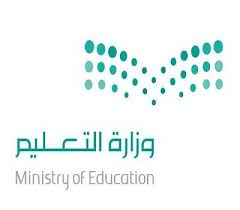 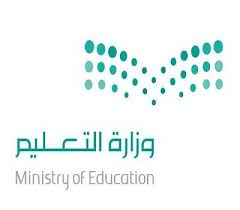 ــــــــــــــــــــــــــــــــــــــــــــــــــــــــــــــــــــــــــــــــــــــــــــــــــــــــــــــــــــــــــــــــــــــــــــــــــــــــــــــــــــــــــــ1هو استخدام التقنية لتحسين جودة الحياة أالرعاية الصحية الذكية1هو استخدام التقنية لتحسين جودة الحياة بالانترنت1هو استخدام التقنية لتحسين جودة الحياة جالاردوينو1هو استخدام التقنية لتحسين جودة الحياة دالانتركارد2أحد أجهزة إنترنت أشياء الرعاية الصحية، يعتمد على تعابير الوجه، ويستخدم مع الأطفال الرضع، ومرضى العناية المركزةأمراقبة الالم2أحد أجهزة إنترنت أشياء الرعاية الصحية، يعتمد على تعابير الوجه، ويستخدم مع الأطفال الرضع، ومرضى العناية المركزةبمراقبة النوم2أحد أجهزة إنترنت أشياء الرعاية الصحية، يعتمد على تعابير الوجه، ويستخدم مع الأطفال الرضع، ومرضى العناية المركزةجمراقبة السهر2أحد أجهزة إنترنت أشياء الرعاية الصحية، يعتمد على تعابير الوجه، ويستخدم مع الأطفال الرضع، ومرضى العناية المركزةدمراقبة الاختبارات3يتم في الزراعة العمودية زراعة النباتات بنطاق رأسي من أجلأسهولة ري النباتات3يتم في الزراعة العمودية زراعة النباتات بنطاق رأسي من أجلبسهولة الاشراف على النباتات3يتم في الزراعة العمودية زراعة النباتات بنطاق رأسي من أجلجزيادة، وتنوع المحاصيل في مساحة صغيرة3يتم في الزراعة العمودية زراعة النباتات بنطاق رأسي من أجلدان تكون النباتات أقرب للشمس4في هيكلية (OneM2M)، الطبقة التي تتواجد فيها الاتصالات الخلوية، والشبكات الافتراضية الخاصة (VPN) هي طبقةأالمعلومات4في هيكلية (OneM2M)، الطبقة التي تتواجد فيها الاتصالات الخلوية، والشبكات الافتراضية الخاصة (VPN) هي طبقةبالبيانات4في هيكلية (OneM2M)، الطبقة التي تتواجد فيها الاتصالات الخلوية، والشبكات الافتراضية الخاصة (VPN) هي طبقةجالتطبيقات4في هيكلية (OneM2M)، الطبقة التي تتواجد فيها الاتصالات الخلوية، والشبكات الافتراضية الخاصة (VPN) هي طبقةدالخدمة5تقنية اتصال لاسلكية منخفضة الطاقةأالبلوتوث5تقنية اتصال لاسلكية منخفضة الطاقةبالوايفاي5تقنية اتصال لاسلكية منخفضة الطاقةجالبيانات5تقنية اتصال لاسلكية منخفضة الطاقةدالخدمات6من خصائص المركبة الجوية بدون الطيارأالوزن الخفيف6من خصائص المركبة الجوية بدون الطياربقلة الطاقة6من خصائص المركبة الجوية بدون الطيارجصغر الحجم6من خصائص المركبة الجوية بدون الطياردجميع ما سبق7تعد تطبيقات النقل منأطبقة التطبيقات7تعد تطبيقات النقل منبطبقة النقل7تعد تطبيقات النقل منجطبقة التوصيل7تعد تطبيقات النقل مندطبقة الخدمات8هي احدى شبكات الحاسب المستخدمة لتوصيل اجهزة الكترونية داخل مساحة عمل المستخدم أشبكة المنطقة الشخصية8هي احدى شبكات الحاسب المستخدمة لتوصيل اجهزة الكترونية داخل مساحة عمل المستخدم بشبكة اتصال قريب المدى8هي احدى شبكات الحاسب المستخدمة لتوصيل اجهزة الكترونية داخل مساحة عمل المستخدم جهيكلية الشبكة المتداخلة8هي احدى شبكات الحاسب المستخدمة لتوصيل اجهزة الكترونية داخل مساحة عمل المستخدم دشبكة اتصال بعيد المدى9تعمل على تحسين الامان لمنزلك وتسمح لك بالتحكم في البوابات عن بعدأالاقفال الذكية9تعمل على تحسين الامان لمنزلك وتسمح لك بالتحكم في البوابات عن بعدبالكمرات الذكية9تعمل على تحسين الامان لمنزلك وتسمح لك بالتحكم في البوابات عن بعدجمستشعرات الحركة9تعمل على تحسين الامان لمنزلك وتسمح لك بالتحكم في البوابات عن بعددمستشعرات الحرائق10يعد هيكل........من أكثر هياكل شيوعاً في ++Cأالمصفوفات10يعد هيكل........من أكثر هياكل شيوعاً في ++Cبالنص10يعد هيكل........من أكثر هياكل شيوعاً في ++Cجالعبارات الشرطية10يعد هيكل........من أكثر هياكل شيوعاً في ++Cدعمليات الضربمالعبــــارةالإجابة 1تسهم تقنية انترنت الاشياء في تطوير الرعاية الصحية الذكية2يعد انترنت الاشياء الرعاية الصحية امتدادا لانترنت الاشياء3تتصل كافة الاجهزة الطبية القابلة للارتداء بصورة مستمرة بالانترنت4يستخدم الري الدقيق كمية الماء التي تتطلبها النباتات وزيادة انتاج المحاصيل والمحافظة على العناصر الغذائية5تعد الزراعة الأفقية من تطبيقات الزراعة الذكية.6تعتبر العيادات الذكية من تقنيات إنترنت الأشياء في الرعاية الصحية.7يعد نظام الحماية الذكية وسيلة او عملية لحماية شيء ما باستخدام مجموعة من الادوات والمكونات التي تعمل معا8يعد هيكل المصفوفة من أكثر هياكل البيانات شيوعاً في ++C9تم تصميم لغة ++C كتطوير للغة برمجة C10يمكن لكاميرات المراقبة وتقنيات تحليل الصور التعرف على السيارات و الوجوه